Name ___________________________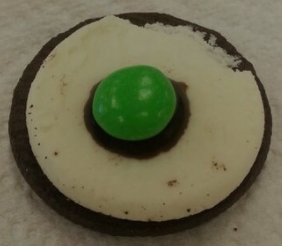 Period _____Date__________________Layers of the Earth with OREOS!Objective:  Create a simple model to represent the four layers of the Earth.Materials:Oreo cookie with creamChocolate syrupM & MProcedure:1.	Carefully open Oreo cookie to keep cream on one side.2.	Eat the side of the Oreo without the cream.3.	Place a small amount of chocolate syrup in the middle of the cream part 	of the 	Oreo.4.	Place an M & M (with the ‘M’ face down) in the middle of the chocolate 	syrup.5.	Answer the following questions about what represents each layer of the Earth.6.	Follow along on the PPT for the fill-ins.Questions:1.	The outside of the cookie represents what layer of the Earth? CRUST	The CRUST is hard and rigid. It is the Earth’s OUTERMOST and 		THINNEST layer.  The crust under the ocean is called the 		OCEANIC CRUST.  It is approximately 7 to 10 km thick.  	The crust that forms the layers of rocks that forms the continents is called the 	CONTINENTAL CRUST.  It is approximately 35 TO 	40 km thick.2.	The cream part of the cookie represents what layer of the Earth?  MANTLE	The MANTLE is subdivided into three regions, UPPER, MIDDLE and LOWER.  	It is a dense layer made of HOT, SEMISOLID ROCK located below the 		CRUST and is about 3000 km thick.3.	The chocolate syrup represents what layer of the Earth?  OUTER CORE	The OUTER CORE is the only LIQUID layer of the Earth.  It is made 		of IRON and NICKEL  It is about 2,260 km thick.4.	The M & M represents what layer of the Earth?  INNER CORE	The INNER CORE is an extremely hot and SOLID sphere 		made of IRON and NICKEL.  It is located at the center 		of the Earth. It is about 1220 km thick.